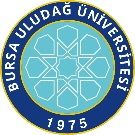 EĞİTİM BİLİMLERİ ENSTİTÜSÜYÜKSEK LİSANS/DOKTORA BENZERLİK YAZILIM RAPORUBURSA ULUDAĞ ÜNİVERSİTESİEĞİTİM  BİLİMLERİ ENSTİTÜSÜ……………………………………………………. ANABİLİM DALI BAŞKANLIĞI’NATarih: …/…./………         Danışman     (Adı, Soyadı, Tarih)Tez Başlığı / Konusu: …………………………………………………………………………………………………………………………………………….………………………………………………………………………………………………………………………………………………………………………………Yukarıda başlığı gösterilen tez çalışmamın a) Kapak sayfası, b) Giriş, c) Ana bölümler ve d) Sonuç kısımlarından oluşan toplam ………… sayfalık kısmına ilişkin, ……/……/…….. tarihinde şahsım tarafından ................................... adlı intihal (benzerlik) tespit programından (Turnitin)* aşağıda belirtilen filtrelemeler uygulanarak alınmış olan özgünlük raporuna göre, tezimin benzerlik oranı % ….. ‘tür.  Uygulanan filtrelemeler:Kaynakça hariçAlıntılar hariç/dahil5 kelimeden daha az örtüşme içeren metin kısımları hariçUludağ Üniversitesi Eğitim Bilimleri Enstitüsü Tez Çalışması Özgünlük Raporu Alınması ve Kullanılması Uygulama Esasları’nı inceledim ve bu Uygulama Esasları’nda belirtilen azami benzerlik oranlarına göre tez çalışmamın herhangi bir intihal (benzerlik) içermediğini; aksinin tespit edileceği muhtemel durumda doğabilecek her türlü hukuki sorumluluğu kabul ettiğimi ve yukarıda vermiş olduğum bilgilerin doğru olduğunu beyan ederim.Gereğini saygılarımla arz ederim.                                                                                                                                                     Tarih ve İmzaTez Başlığı / Konusu: …………………………………………………………………………………………………………………………………………….………………………………………………………………………………………………………………………………………………………………………………Yukarıda başlığı gösterilen tez çalışmamın a) Kapak sayfası, b) Giriş, c) Ana bölümler ve d) Sonuç kısımlarından oluşan toplam ………… sayfalık kısmına ilişkin, ……/……/…….. tarihinde şahsım tarafından ................................... adlı intihal (benzerlik) tespit programından (Turnitin)* aşağıda belirtilen filtrelemeler uygulanarak alınmış olan özgünlük raporuna göre, tezimin benzerlik oranı % ….. ‘tür.  Uygulanan filtrelemeler:Kaynakça hariçAlıntılar hariç/dahil5 kelimeden daha az örtüşme içeren metin kısımları hariçUludağ Üniversitesi Eğitim Bilimleri Enstitüsü Tez Çalışması Özgünlük Raporu Alınması ve Kullanılması Uygulama Esasları’nı inceledim ve bu Uygulama Esasları’nda belirtilen azami benzerlik oranlarına göre tez çalışmamın herhangi bir intihal (benzerlik) içermediğini; aksinin tespit edileceği muhtemel durumda doğabilecek her türlü hukuki sorumluluğu kabul ettiğimi ve yukarıda vermiş olduğum bilgilerin doğru olduğunu beyan ederim.Gereğini saygılarımla arz ederim.                                                                                                                                                     Tarih ve İmzaTez Başlığı / Konusu: …………………………………………………………………………………………………………………………………………….………………………………………………………………………………………………………………………………………………………………………………Yukarıda başlığı gösterilen tez çalışmamın a) Kapak sayfası, b) Giriş, c) Ana bölümler ve d) Sonuç kısımlarından oluşan toplam ………… sayfalık kısmına ilişkin, ……/……/…….. tarihinde şahsım tarafından ................................... adlı intihal (benzerlik) tespit programından (Turnitin)* aşağıda belirtilen filtrelemeler uygulanarak alınmış olan özgünlük raporuna göre, tezimin benzerlik oranı % ….. ‘tür.  Uygulanan filtrelemeler:Kaynakça hariçAlıntılar hariç/dahil5 kelimeden daha az örtüşme içeren metin kısımları hariçUludağ Üniversitesi Eğitim Bilimleri Enstitüsü Tez Çalışması Özgünlük Raporu Alınması ve Kullanılması Uygulama Esasları’nı inceledim ve bu Uygulama Esasları’nda belirtilen azami benzerlik oranlarına göre tez çalışmamın herhangi bir intihal (benzerlik) içermediğini; aksinin tespit edileceği muhtemel durumda doğabilecek her türlü hukuki sorumluluğu kabul ettiğimi ve yukarıda vermiş olduğum bilgilerin doğru olduğunu beyan ederim.Gereğini saygılarımla arz ederim.                                                                                                                                                     Tarih ve İmzaTez Başlığı / Konusu: …………………………………………………………………………………………………………………………………………….………………………………………………………………………………………………………………………………………………………………………………Yukarıda başlığı gösterilen tez çalışmamın a) Kapak sayfası, b) Giriş, c) Ana bölümler ve d) Sonuç kısımlarından oluşan toplam ………… sayfalık kısmına ilişkin, ……/……/…….. tarihinde şahsım tarafından ................................... adlı intihal (benzerlik) tespit programından (Turnitin)* aşağıda belirtilen filtrelemeler uygulanarak alınmış olan özgünlük raporuna göre, tezimin benzerlik oranı % ….. ‘tür.  Uygulanan filtrelemeler:Kaynakça hariçAlıntılar hariç/dahil5 kelimeden daha az örtüşme içeren metin kısımları hariçUludağ Üniversitesi Eğitim Bilimleri Enstitüsü Tez Çalışması Özgünlük Raporu Alınması ve Kullanılması Uygulama Esasları’nı inceledim ve bu Uygulama Esasları’nda belirtilen azami benzerlik oranlarına göre tez çalışmamın herhangi bir intihal (benzerlik) içermediğini; aksinin tespit edileceği muhtemel durumda doğabilecek her türlü hukuki sorumluluğu kabul ettiğimi ve yukarıda vermiş olduğum bilgilerin doğru olduğunu beyan ederim.Gereğini saygılarımla arz ederim.                                                                                                                                                     Tarih ve İmzaAdı Soyadı:Öğrenci No:Anabilim Dalı:Programı:Statüsü:  Y.Lisans          Doktora            